DirectionsRinse asparagus well.  Trim off thick ends.In a large saucepan, bring salted water to a boil.Add asparagus and boil just until tender, 1 to 2 minutes.Drain asparagus and immediately submerge in ice water to stop the cooking process.Drain and refrigerate until completely chilled.Blanched AsparagusIngredients1½ pound thin asparagus spearsBoiling water / Ice water2 tablespoons salt (optional)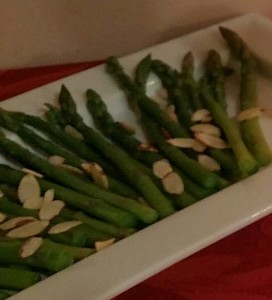 